.Intro: Approx. 8 seconds on vocalsS1: Weave left, 1/4 left, 1/2 pivot, shuffle forwardS2: Weave right, cross, recover, chasse left with 1/4 leftS3: Rock forward, recover, 1/2 shuffle right, spiral turn, 2 walks forward(Alt. steps 5-6: step, hitch right knee)* Restart here on wall 4 (3 o'clock)S4: Rock forward, recover, ball, big step back, sweep, 4 walks back sliding toesS5: Touch back, 1/2 turn right, 1/4 pivot, cross shuffle, 1/2 hinge turn leftS6: Cross, rock, chasse right, cross, rock, chasse leftS7: Rock forward, recover, shuffle 1/2 turn right, shuffle 1/2 turn right, rock back, recoverEasier option: replace the turning shuffles with straight shuffles backS8: Step forward, touch, step back, touch in front, walk, walk, 1/2 pivotEnding: dance up to end of section 2 then cross right over left and unwind 3/4 left to 12 o'clockLast Update - 12th Feb 2015Till it's Gone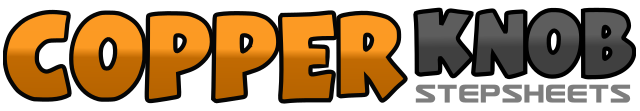 .......Count:64Wall:4Level:Improver.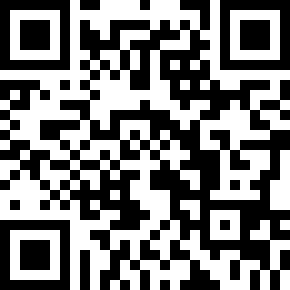 Choreographer:Pat Stott (UK) & Tina Argyle (UK) - January 2015Pat Stott (UK) & Tina Argyle (UK) - January 2015Pat Stott (UK) & Tina Argyle (UK) - January 2015Pat Stott (UK) & Tina Argyle (UK) - January 2015Pat Stott (UK) & Tina Argyle (UK) - January 2015.Music:You Don't Know What You're Missing - George Strait : (iTunes)You Don't Know What You're Missing - George Strait : (iTunes)You Don't Know What You're Missing - George Strait : (iTunes)You Don't Know What You're Missing - George Strait : (iTunes)You Don't Know What You're Missing - George Strait : (iTunes)........1-4Cross right over left, left to left, cross right behind left, 1/4 turn left stepping forward on left5-6Step forward on right, 1/2 pivot left transferring weight to left7&8Step forward on right, close left to right, step forward on right1-4Cross left over right, right to right, cross left behind right, right to right5-6Cross left over right, recover on right7&8Step left to left, close right to left, turn 1/4 left stepping forward on left1-2Rock forward on right, recover on left3&4Shuffle 1/2 turn right - right, left, right5-6Step forward on left, spiral full turn right with right foot in front of left7-8Walk forward - right, left1-2Rock forward onto right,  recover onto left&Step back on ball of  right3-4Big step back on left, sweep right foot round from front to back5-8       4walks back right, left, right, left (sliding toes in between steps)1-2Touch right toe back, turn 1/2 right transferring weight to right3-4Step forward on left, 1/4 pivot right5&6Cross left over right, right to right, cross left over right7-8Turn 1/4 left stepping back on right, turn 1/4 left stepping left to left1-2Cross right over left, recover onto left3&4Step right to right, close left to right, step right to right5-6Cross left over right, recover on right7&8Step left to left, close right to left, step left to left1-2Rock forward on right, recover on left3&4Turning 1/2 right step - right, left, right5&6Turning 1/2 right step - left, right, left7-8Rock back on right, recover on left1-2Step forward on right, tap left behind right3-4Step back on left, touch right toe across in front on left5-6Walk forward - right, left7-8Step forward on right, 1/2 pivot left transferring weight to left